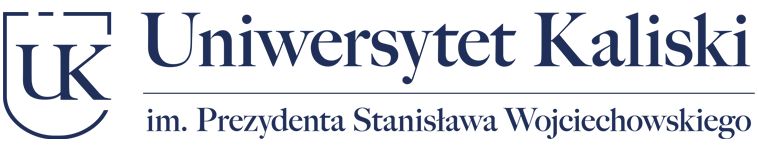 Wydział Medyczny i Nauk o Zdrowiu                                                                 Kierunek: Pielęgniarstwo                            REGULAMIN PRZEPROWADZENIA ZALICZENIA PRZEDMIOTU PODSTAWY PIELĘGNIARSTWA-ĆWICZENIA (ROK I) METODĄ OSCE (Objective Structured Clinical Examination)1. Zaliczenie OSCE jest zobiektywizowanym zaliczeniem pozwalającym na przeprowadzenie kontroli i weryfikacji efektów uczenia się z zakresu umiejętności praktycznych, w warunkach symulowanych w ramach przedmiotu Podstawy pielęgniarstwa-ćwiczenia. 2. W skład Komisji wchodzą nauczyciele akademiccy prowadzący przedmiot.3. Warunkiem przystąpienia do zaliczenia praktycznego OSCE z przedmiotu Podstawy pielęgniarstwa-ćwiczenia jest zaliczenie części teoretycznej ćwiczeń. 4. Student zapoznaje się z Regulaminem przeprowadzania zaliczenia potwierdzając to własnoręcznym podpisem (Załącznik nr 1).5. Zaliczenie typu OSCE obejmuje wybrane stacje z zadaniami do wykonania.6. Każda z grup zdających studentów  w danym dniu (3-4 osoby) ma do wykonania ten sam zestaw zadań na 4 stacjach oraz w tym samym przedziale czasowym; każdy student jest oceniany według tych samych kryteriów: check-lista (lista kontrolna) (Załącznik nr 6).7. Za poszczególne działania z check-listy opracowanej dla każdego zadania, student otrzymuje „1” punkt za każdą poprawnie wykonaną czynność lub „0” punktów za niewykonanie czynności, wykonanie jej niepoprawnie lub po upływie czasu przewidzianego na wykonanie zadania. 8. Do zaliczenia zadania na stacji konieczne jest uzyskanie minimalnej liczby punktów przewidzianej dla danego zadania. Nieuzyskanie minimalnej liczby punktów skutkuje niezdaniem zaliczenia OSCE.9. Popełnienie tzw. błędu krytycznego może skutkować uzyskaniem oceny niedostatecznej w sytuacji, kiedy student w wyznaczonym czasie nie poprawi popełnionego błędu (niezależnie od liczby uzyskanych punktów).10.Popełnienie błędu krytycznego nie dyskwalifikuje studenta z udziału w zaliczeniu, student kontynuuje zaliczenie na kolejnych stacjach, pomimo, że błąd krytyczny skutkuje niezdaniem zaliczenia OSCE. 11. Do błędów krytycznych należą błędy zagrażające życiu i zdrowiu chorego oraz naruszające jego prawa: pomyłka leku i/lub jego dawki; nieprawidłowa droga podania leku; nieprzestrzeganie zasad aseptyki i antyseptyki; spowodowanie urazu i inne błędy zagrażające bezpieczeństwu chorego. 12. Przebieg zaliczenia na każdej stacji jest rejestrowany (nagrywany); nagranie będzie przechowywane do czasu sporządzenia ostatecznego protokołu z zaliczenia przed rozpoczęciem sesji egzaminacyjnej poprawkowej, a obowiązująca dokumentacja przechowywana będzie przez okres z zasadami wynikającymi z przepisów prawa.13. Struktura zaliczenia OSCE: W czasie prebrefingu student losuje kartę do losowania, z numerem stacji od której rozpoczyna zaliczenie (Załącznik nr 2 i 3);Do każdej stacji przyporządkowane jest jedno zadanie do wykonania (Załącznik nr 4);Liczba stacji: 4; Na poszczególnych stacjach do wykonania zadania praktycznego student wykorzystuje przygotowany zestaw; Czas na wykonanie zadania na każdej stacji wynosi maksymalnie 12 minut (nie ma możliwości wykonywania zadania w czasie dłuższym);Zmiana stacji następuje po sygnale dźwiękowym; student udaje się na kolejną stację zgodnie z ustalonym kierunkiem - od stacji o niższym numerze do stacji o wyższym numerze.Czas trwania zaliczenia wynosi maksymalnie 68 minut (48 minut trwa wykonanie zadań egzaminacyjnych: 4 zadania x 12 minut; kolejno 5 minut trwa jedno przejście pomiędzy stacjami i zapoznanie się z opisem zadania: 4 stacje x 5 minut = 20 minut). 14. Ilość punktów uzyskanych przez studenta na każdej stacji, przelicza się na ocenę zgodnie z następującymi kryteriami: 91– 100% max. ilości punktów – bardzo dobry 81 – 90% max. ilości punktów – dobry plus 71 – 80% max. ilości punktów – dobry 66 – 70% max. ilości punktów – dostateczny plus60 – 65% max. ilości punktów – dostateczny poniżej 60% max. ilości punktów – niedostateczny15. Ocenę końcową z zaliczenia z przedmiotu Podstawy pielęgniarstwa-ćwiczenia stanowi średnia arytmetyczna ocen uzyskanych z części teoretycznej – test oraz z poszczególnych części zaliczenia praktycznego OSCE (cztery stacje).16. Ocenę końcową z zaliczenia ćwiczeń ustala się zgodnie z zasadą: średnia do 3,40 - dostateczny; średnia 3,41 do 3,75 - dostateczny plus; średnia 3,76 do 4,25 - dobry; średnia 4,26 do 4,59 - dobry plus, średnia 4,60 i więcej - bardzo dobry. 17. Student o wynikach zaliczenia jest informowany w dniu zaliczenia.18. Student, który z przyczyn losowych nie przystąpił do zaliczenia, przerwał zaliczenie lub nie zdał zaliczenia w pierwszym terminie przystępuje do zaliczenia przed rozpoczęciem sesji egzaminacyjnej poprawkowej. 19. Student na zaliczeniu poprawkowym poprawia tylko te stacje, na których popełnił błąd krytyczny lub nie uzyskał minimalnej liczby punktów.20. Student, który nie zdał części praktycznej, a zdał część teoretyczną nie musi ponownie zdawać części teoretycznej. 21. Student ma prawo wglądu w dokumentację z przebiegu zaliczenia oraz nagranie, w terminie 7 dni od daty ogłoszenia wyników zaliczenia. 22. Student na zaliczenie OSCE zgłasza się zgodnie z ustalonym harmonogramem, 15 minut przed planowanym jego rozpoczęciem. 23. Student przystępujący do zaliczenia OSCE jest zobowiązany do przestrzegania Regulaminu MCSM (spięte włosy, umundurowanie, zmienne obuwie, brak ozdób na nadgarstkach i dłoniach, krótkie paznokcie bez lakieru).24. Student zobowiązany jest do posiadania dowodu osobistego/legitymacji studenckiej ze zdjęciem, co umożliwia potwierdzenie jego tożsamości. 25. Niespełnienie warunków wymienionych w pkt. 23 i pkt. 24 skutkuje niedopuszczeniem studenta do zaliczenia OSCE. 26. Zabrania się wnoszenia i korzystania z telefonów komórkowych oraz jakichkolwiek urządzeń elektronicznych w salach, których odbywać będzie się zaliczenie.27. Na danej stacji może przebywać tylko jeden zdający, egzaminator oraz jeżeli zadanie tego wymaga: aktor - pacjent i/lub asystent techniczny. 28. Na stacji student otrzymuje kartę zaliczenia, z którą się zapoznaje i przystępuje do wykonania zadania (Załącznik nr 5).29. Po opuszczeniu stacji student udaje się na następne stanowisko zgodnie z ustalonym kierunkiem. Na przejście pomiędzy stacjami przeznaczono 5 minuty. 30. Studenci nie mogą komunikować się ze sobą przed i w trakcie zaliczenia oraz w inny sposób zakłócać jego przebiegu (stosowanie np. telefonów komórkowych, notatek itp.). 31. Egzaminator nie wchodzi w relacje ze studentem, nie potwierdza, nie komentuje i nie wyjaśnia, natomiast ingeruje, jeśli zdający usiłuje wykonać czynności, które nie są wymagane, lub zdający pozostaje po czasie na stacji.32. Komisja dokonuje zbiorczej analizy kart każdego studenta formułując ostateczny wynik zaliczenia praktycznego w formie oceny (Załącznik nr 7).